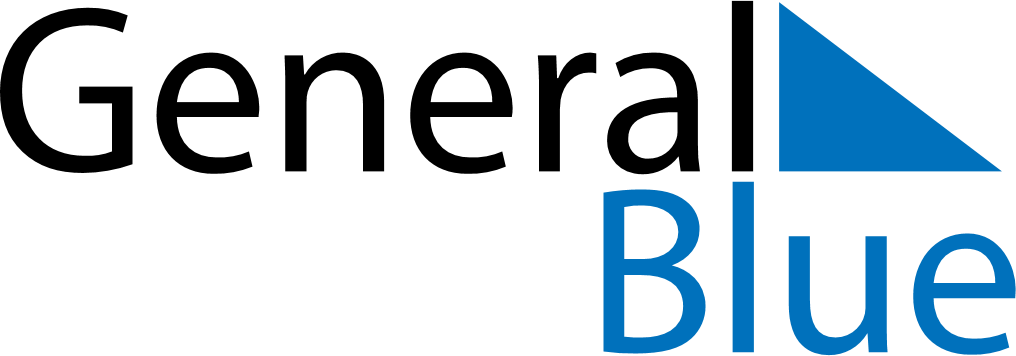 February 2019February 2019February 2019February 2019SerbiaSerbiaSerbiaSundayMondayTuesdayWednesdayThursdayFridayFridaySaturday112345678891011121314151516Statehood DayStatehood DayStatehood Day17181920212222232425262728